План-конспектдистанционного занятияпедагога дополнительного образованияПигасовой Ирины ВячеславовныДата проведения: 07.12.2023Время проведения: 12.10-13.40, 13.50-15.20Объединение: «Юный дизайнер»Программа: «Юный дизайнер»Группа № 01-38, № 01-39Тема: «Топиарий. Изготовление дерева счастья из кофейных зерен, лент, бумаги».Цель:     - научить обучающихся изготавливать топиарий;    - способствовать развитию личности детей через творческую деятельность;                     - формирование художественно-творческих способностей детей;- развитие эстетических чувств и представлений;Задачи: 1.Обучающие:- познакомить с историей возникновения топиарий.- научить подбору материала для выполнения "цветочного дерева".- научить процессу изготовления топиария - декоративного дерева;2. Развивающие:- развивать творческое воображение, внимание.- развивать способность работать руками.3. Воспитательные:- воспитывать трудолюбие, аккуратность, усидчивость.Материалы: цветные салфетки, степлер, ножницы, клей, карандаш, воздушный шар, стаканчик бумажный.Ход занятия:Топиарий - фигурная стрижка деревьев и кустарников берет свое начало в садах Римской империи. Топиарии были абсолютно неотъемлемой частью дизайна сада и широко использовались для создания длинных прогулочных аллей и популярных в то время лабиринтов. Кроны деревьев должны быть геометрические, либо воспроизводить какие-нибудь фигуры. В более позднее время фигурная стрижка крон получила распространение и в Европе.В наше время Топиарии также популярны.Интерес к топиарному искусству не угасает и по сей день. В ландшафте это сложный и длительный процесс, требующий постоянного ухода и внимания к живым растениям.Сделать топиарий своими руками - увлекательное и интересное занятие, которое может пригодиться для украшения и декорирования квартиры или дома. Большое количество природного материала, привлекательность его фактуры, не сложный технологический процесс и возможность скорого получения конечного результата пробуждают большой интерес к этому виду творчества.Декоративное дерево может быть выполнено из ткани, из природного материала, с применением войлока, семян, шишек, ракушек, камушек и т.д. Топиарий может служить имитацией настоящего растения, либо приобретать совершенно сказочные формы и цвета. Размеры топиариев варьируются от миниатюрных карликовых композиций до габаритов солидных комнатных деревьев.В дизайне интерьеров топиарий – это небольшая композиция в виде маленького деревца с геометрической кроной. Создаются такие деревца с использованием преимущественно натуральных материалов и служат яркой деталью в украшении любого интерьера.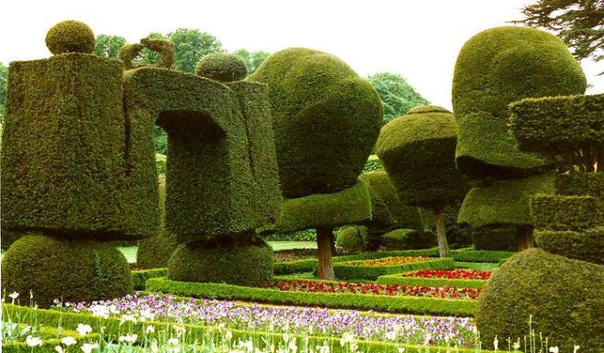                                                        Основная частьЗадание:1.Надуть шарик маленького размера и зафиксировать его клеем к бумажному стаканчику. 2. Подготовить цветы из салфеток. Для этого салфетку складываем пополам и еще раз пополам т.е. в 4 раза. скрепляем степлером по центру. Берем ножницы и аккуратно вырезаем кружок. Теперь верхний слой поднимаем и скручиваем в вертикальном положении. Остальные слои также поднимаем по очереди, придаем им волнообразную форму.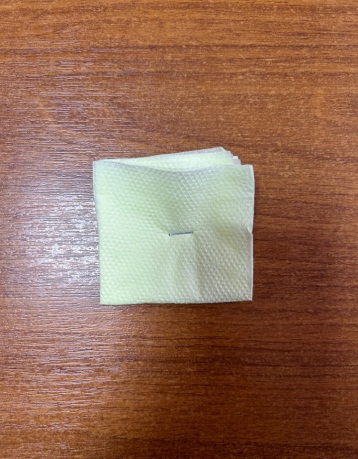 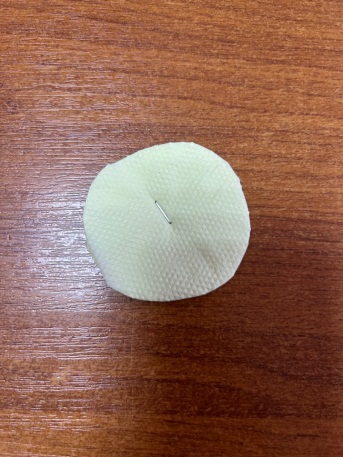 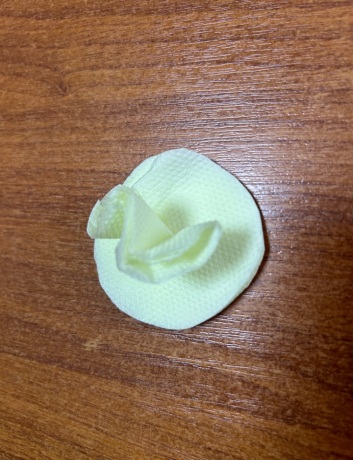 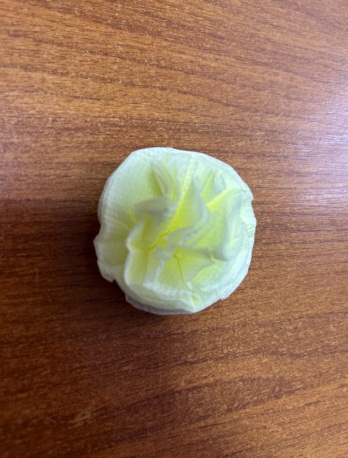 Физкультминутка.Выросли деревья в поле.Хорошо расти на воле!Каждое старается к небу, к солнцу тянется.Вот подул веселый ветер,Закачались тут же ветки,Даже толстые стволыНаклонились до земли.Вправо-влево, взад-вперед –Так деревья ветер гнет.Он их вертит, он их крутит.Да когда же отдых будет?Домашнее задание:1. Выслать фото заготовок  (89202478292) Пигасова Ирина ВячеславовнаТворческих вдохновений Вам и не забудьте по окончании работы навести порядок на своем рабочем месте!